NávrhZáverečného účtu obce Jamníkza rok 2019Predkladá : Ing. Alena VlčkováSpracoval: Iveta MoravčíkováV Jamníku, dňa 14.4.2020Návrh záverečného účtu:zverejnený na elektronickej úradnej tabuli obce dňa 8.6.2020OBSAHHistorický vývoj hospodárenia obce za roky 2014 - 2019Rozpočet obce na rok 2019Rozbor plnenia príjmov za rok 2019Rozbor čerpania výdavkov za rok 2019Prebytok rozpočtového hospodárenia za rok 2019Tvorba a použitie prostriedkov fondovBilancia aktív a pasív k 31.12.2019Prehľad o stave a vývoji dlhu k 31.12.2019Prehľad o poskytnutých dotáciách právnickým osobám a fyzickým osobám - podnikateľom podľa § 7 ods. 4 zákona č.583/2004 Z. z.Finančné usporiadanie finančných vzťahov voči:štátnemu rozpočtuštátnym fondomrozpočtom iných obcí1. Historický vývoj hospodárenia obce za roky 2014 - 2019Rozpočet obce je dynamický a odvíja sa od rôznych faktorov. Na strane príjmov najväčšiu časť tvoria daňové príjmy, či už podielové dane alebo miestne dane, na strane výdavkov sú to výdavky na údržbu a prevádzku obce, výdavky na kapitálové projekty obce, mzdy, splátky úverov atď. Prehľad vývoja rozpočtu obce za obdobie od roku 2014 je nasledovný: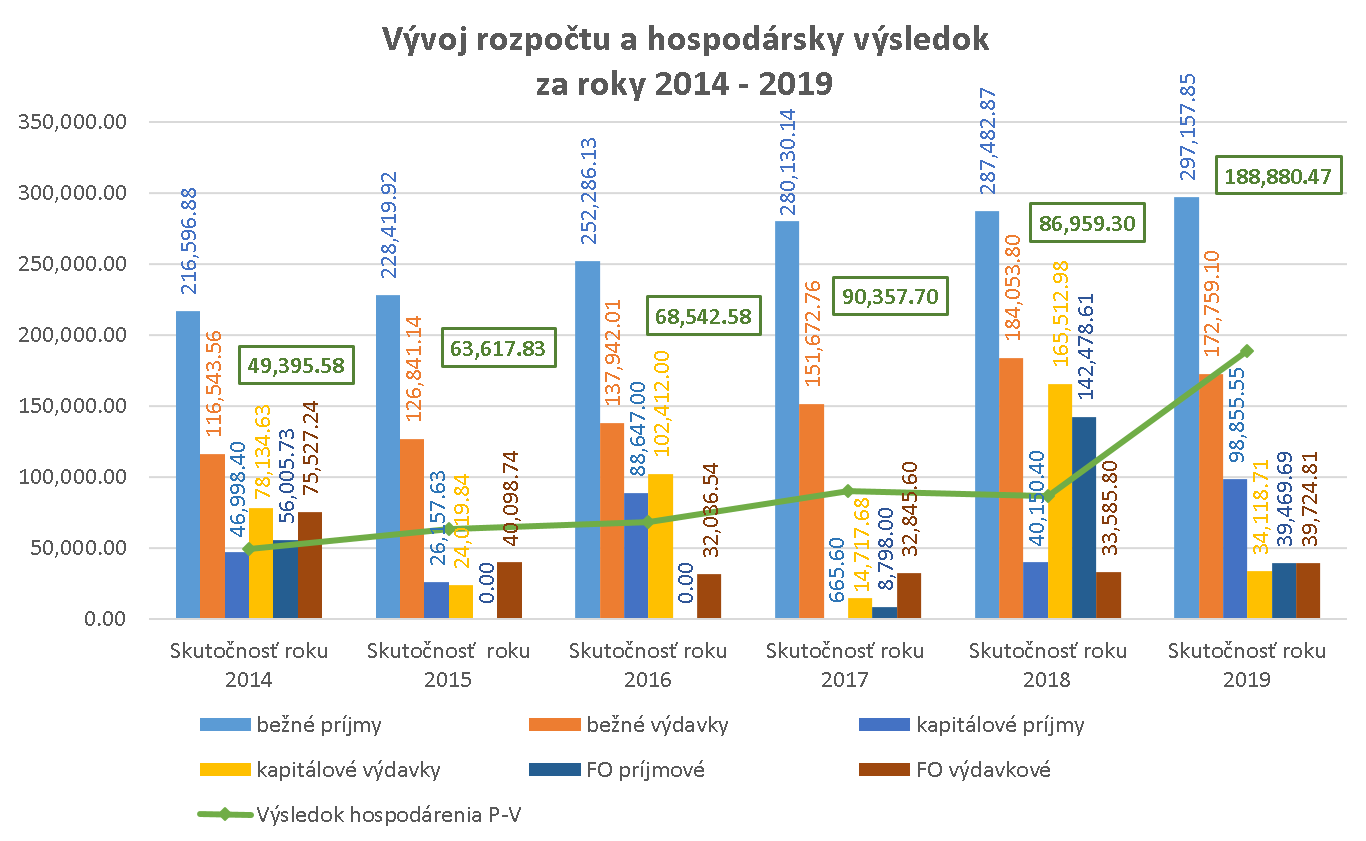 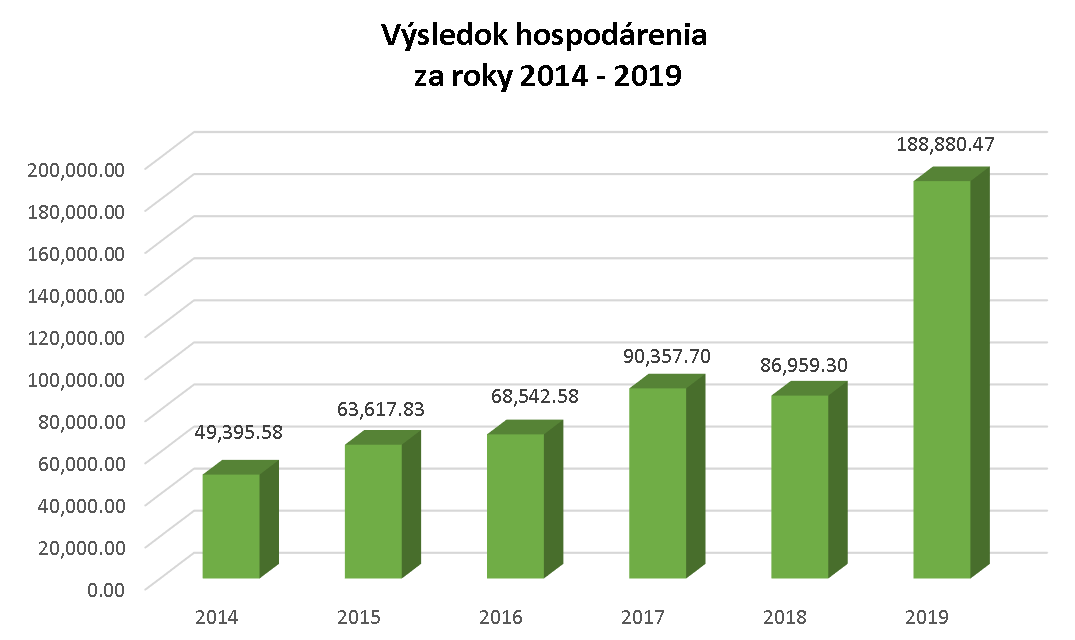 2. Rozpočet obce na rok 2019      	Základným   nástrojom  finančného  hospodárenia  obce  bol   rozpočet   obce   na  rok   2019. Obec zostavila rozpočet podľa ustanovenia § 10 odsek 7) zákona č.583/2004 Z. z. o rozpočtových pravidlách územnej samosprávy a o zmene a doplnení niektorých zákonov v znení neskorších predpisov. Rozpočet obce na rok 2019 bol zostavený ako prebytkový. Bežný rozpočet bol zostavený ako prebytkový, kapitálový rozpočet ako schodkový.Hospodárenie obce sa riadilo podľa schváleného rozpočtu na rok 2019. Rozpočet obce Jamník bol schválený obecným zastupiteľstvom dňa 9.11.2018 uznesením č. 6/6/2018.Zmeny rozpočtu: prvá  zmena  rozpočtovým opatrením starostky dňa 7.2.2019, daná na vedomie OZ dňa 8.2.2019 uznesením č. 8/1/2019druhá zmena schválená OZ dňa 8.2.2019 uznesením č. 10/1/2019tretia zmena rozpočtovým opatrením starostky dňa 21.2.2019, daná na vedomie OZ dňa 22.3.2019 uznesením č. 5/2/2019štvrtá zmena rozpočtovým opatrením starostky dňa 22.2.2019, daná na vedomie OZ dňa 22.3.2019 uznesením č. 5/2/2019piata zmena rozpočtovým opatrením starostky dňa 26.2.2019, daná na vedomie OZ dňa 22.3.2019 uznesením č. 5/2/2019šiesta zmena rozpočtovým opatrením starostu dňa 27.2.2019, daná na vedomie OZ dňa 22.3.2019 uznesením č. 5/2/2019siedma zmena rozpočtovým opatrením starostky dňa 31.3.2019, daná na vedomie OZ dňa 28.6.2019 uznesením č. 5/4/2019ôsma zmena rozpočtovým opatrením starostky dňa 23.5.2019, daná na vedomie OZ dňa 28.6.2019 uznesením č. 5/4/2019deviata zmena rozpočtovým opatrením starostky dňa 23.5.2019, daná na vedomie OZ dňa 28.6.2019 uznesením č. 5/4/2019desiata zmena rozpočtovým opatrením starostky dňa 28.5.2019, daná na vedomie OZ dňa 28.6.2019 uznesením č. 5/4/2019jedenásta zmena rozpočtovým opatrením starostky dňa 29.3.2019, daná na vedomie OZ dňa 28.6.2019 uznesením č. 5/4/2019dvanásta zmena rozpočtovým opatrením starostky dňa 30.3.2019, daná na vedomie OZ dňa 28.6.2019 uznesením č. 5/4/2019trinásta zmena schválená OZ dňa 28.6.2019 uznesením č. 6/4/2019štrnásta zmena rozpočtovým opatrením starostky dňa 26.6.2019, daná na vedomie OZ dňa 23.8.2019 uznesením č. 5/5/2019pätnásta zmena rozpočtovým opatrením starostky dňa 30.6.2019, daná na vedomie OZ dňa 23.8.2019 uznesením č. 5/5/2019šestnásta zmena schválená OZ dňa 23.8.2019 uznesením č. 6/5/2019sedemnásta zmena rozpočtovým opatrením starostky dňa 31.8.2019, daná na vedomie OZ dňa 16.12.2019 uznesením č. 5/6/2019osemnásta zmena rozpočtovým opatrením starostky dňa 10.9.2019, daná na vedomie OZ dňa 16.12.2019 uznesením č. 5/6/2019devätnásta zmena rozpočtovým opatrením starostky dňa 22.11.2019, daná na vedomie OZ dňa 16.12.2019 uznesením č. 5/6/2019dvadsiata zmena rozpočtovým opatrením starostky dňa 25.11.2019, daná na vedomie OZ dňa 16.12.2019 uznesením č. 5/6/2019dvadsiata prvá zmena rozpočtovým opatrením starostky dňa 26.11.2019, daná na vedomie OZ dňa 16.12.2019 uznesením č. 5/6/2019dvadsiata druhá zmena rozpočtovým opatrením starostky dňa 27.11.2019, daná na vedomie OZ dňa 16.12.2019 uznesením č. 5/6/2019dvadsiata tretia zmena rozpočtovým opatrením starostky dňa 28.11.2019, daná na vedomie OZ dňa 16.12.2019 uznesením č. 5/6/2019dvadsiata štvrtá zmena rozpočtovým opatrením starostky dňa 29.11.2019, daná na vedomie OZ dňa 16.12.2019 uznesením č. 5/6/2019dvadsiata piata zmena rozpočtovým opatrením starostky dňa 30.11.2019, daná na vedomie OZ dňa 16.12.2019 uznesením č. 5/6/2019dvadsiata šiesta zmena schválená OZ dňa 16.12.2019 uznesením č. 6/6/2019Rozpočet obce k 31.12.2019 3. Rozbor plnenia príjmov za rok 2019 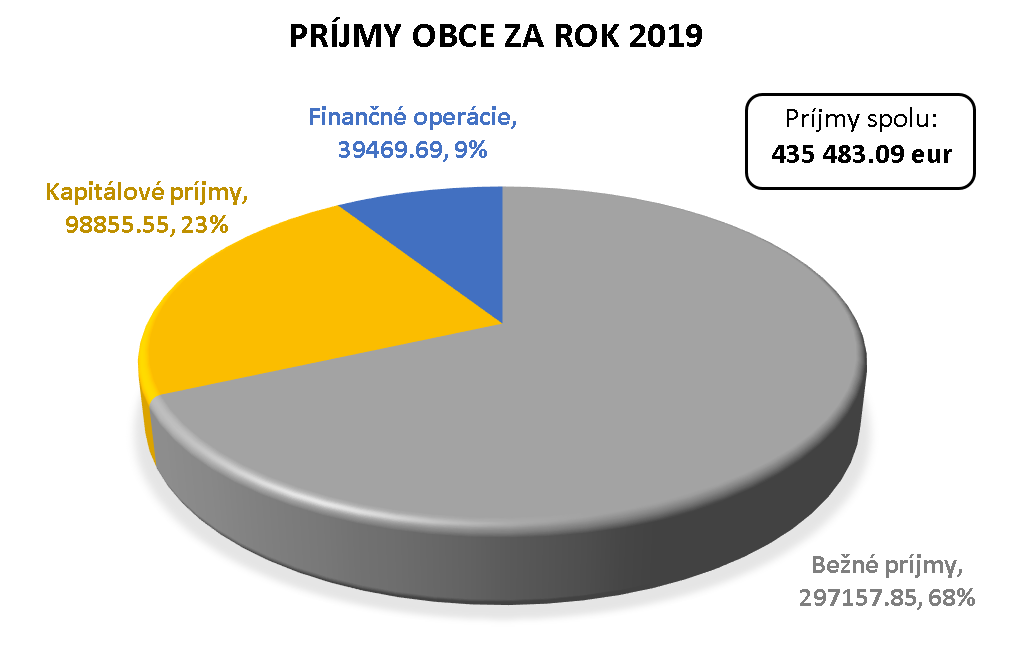  Bežné príjmyZ rozpočtovaných  bežných  príjmov 311 551€   bol   skutočný príjem   k 31.12.2019  v sume  297 157,85€, čo predstavuje 95,38 % plnenie. daňové príjmy Výnos dane z príjmov poukázaný územnej samospráve Z rozpočtovanej  finančnej čiastky v sume 121 000€ z výnosu dane z príjmov boli k 31.12.2019 poukázané finančné  prostriedky zo ŠR v sume 120 482,72€, čo  predstavuje  plnenie na  99,57 %. Daň z nehnuteľnostíZ rozpočtovaných 65 000€ bol skutočný príjem k 31.12.2019 v sume 63 036,29€, čo predstavuje plnenie na 96,98 % plnenie. Príjmy dane z pozemkov boli v sume 16 335,50€,  dane zo stavieb  v sume 46 685,32€ a dane z bytov  v sume 15,47€. K 31.12.2019 obec eviduje pohľadávky na dani z nehnuteľností v sume  111,08€, dani za psa 10€, dani z ubytovania 970,53€ a poplatku za odpady 3 682,53€.Daň za psa  350,00€Daň z ubytovania 7 383,54€Daň z tipovacieho prístroja 8,61€Poplatok za komunálny odpad a drobný stavebný odpad 9 286,20€.nedaňové príjmy: Príjmy z podnikania a z vlastníctva majetkuZ rozpočtovaných  52 680€ bol skutočný príjem k 31.12.2019 v sume 52 272,60€, čo je 99,23 % plnenie. Uvedený príjem predstavuje príjem z prenajatých pozemkov v sume 1 014,90€ a príjem z prenajatých budov, priestorov a objektov v sume 51 257,70€.Administratívne poplatky a iné poplatky a platbyAdministratívne poplatky a správne poplatky:Z rozpočtovaných 38 860€ bol skutočný príjem k 31.12.2019 v sume 28 665,14€, čo je 73,76 % plnenie. Príjem za správne poplatky v sume 517€, poplatky za stočné 10 655,77€, refundácia služieb z fondu opráv bytové domy 4 231,90€, platby do fondu oprav a na obnovu bytového zariadenia  8 893€, príjem za predaj tovarov a služieb 637€, refundácia BD voda a elektrika 3 730,47€.  iné nedaňové príjmy: Z rozpočtovaných iných nedaňových príjmov 2 308€, bol skutočný príjem vo výške  1 688,48€, čo predstavuje 73,16% plnenie. Medzi iné nedaňové príjmy boli započítané príjmy - úroky z účtov, skutočný príjem z úrokov bol 610,83€,  z dobropisov 919,65€ a penále BD 158€. prijaté granty a transferyZ rozpočtovaných grantov a transferov 14 003€ bol skutočný príjem vo výške 13 984,27€, čo predstavuje 99,87 % plnenie.Granty a transfery účelovo určené boli použité v súlade s ich účelom. Kapitálové príjmy: Kapitálové príjmy rozpočtované v sume 99 000€,  skutočný príjem  k 31.12.2019 v sume  98 855,55€, príjem z PPA a ŠR  na rekonštrukciu miestnych komunikácií, chodníkov  a parkovísk.  Príjmové finančné operácie: Z rozpočtovaných príjmových finančných operácií 60 029€ bol skutočný príjem k 31.12.2019 v sume 39 469,69€, čo predstavuje 65,75 % plnenie. Finančné operácie v sume 3 119€ boli použité na zmenu vykurovania budovy OŠK, suma 36 350,44€ bola v priebehu roku použitá na vyrovnanie schodkového stavu rozpočtu v jednotlivých mesiacoch roku a netvorí výsledok hospodárenia. Suma 0,25€ je prijatý doplatok na finančnú zábezpeku od nájomcu v BD.Uznesením obecného zastupiteľstva č.6/6/l2018 zo dňa 9.12.2018 bolo schválené použitie rezervného fondu v sume 59 481€. Rozpočtovým opatrením č. 7/2019 zo dňa 31.3.2019 v sume 548€. 4. Rozbor čerpania výdavkov za rok 2019 Z rozpočtovaných celkových výdavkov 456 682€ bolo skutočne čerpané  k 31.12.2019 v sume 246 6002,62€, čo predstavuje 54,00% čerpanie. 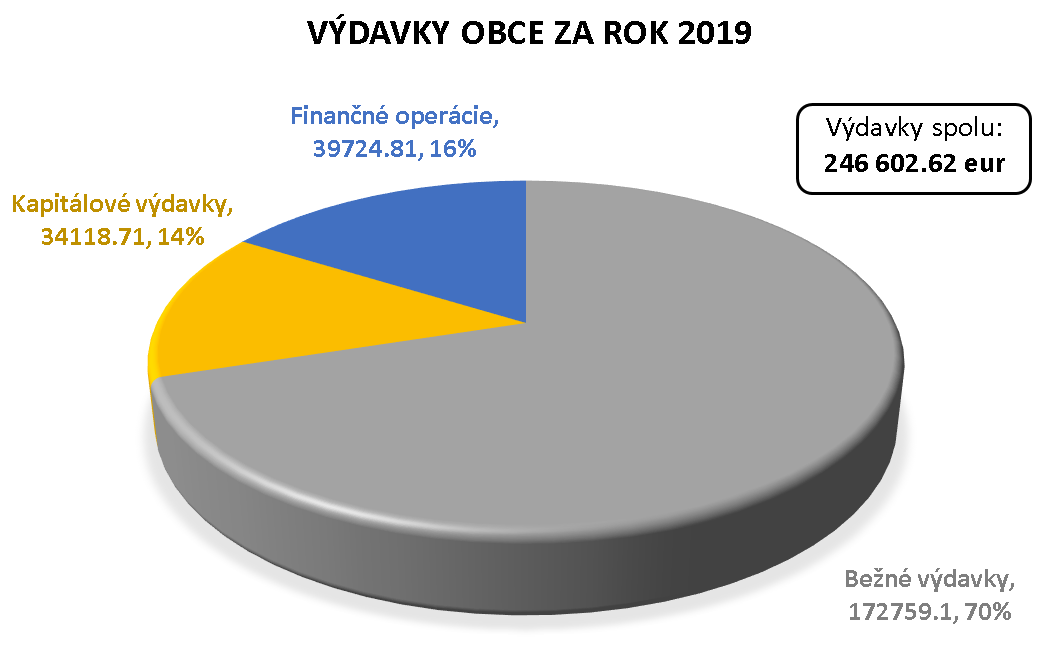  Bežné výdavky Z rozpočtovaných bežných výdavkov 235 193€ bolo skutočne čerpané  k 31.12.2019 v sume 172 759,10€, čo predstavuje 73,45 % čerpanie. Rozbor významných položiek bežného rozpočtu: Mzdy, platy, služobné príjmy a ostatné osobné vyrovnaniaZ rozpočtovaných výdavkov 59 848€ bolo skutočné čerpanie k 31.12.2019 v sume  52 000,38€, čo je 86,89% čerpanie. Patria sem mzdové prostriedky pracovníkov OcÚ, mzdové prostriedky opatrovateľky, odmeny poslancov, odmeny členom volebných komisií a odmeny na dohody o vykonaní práce. Poistné a príspevok do poisťovníZ rozpočtovaných výdavkov 21 063€ bolo skutočne čerpané k 31.12.2019 v sume 16 501,24€, čo je 78,34 % čerpanie. Tovary a službyZ rozpočtovaných výdavkov 111 814€ bolo skutočne čerpané k 31.12.2019 v sume 70 211,24€, čo je 62,79% čerpanie. Ide o prevádzkové výdavky všetkých stredísk OcÚ, ako sú cestovné náhrady, energie, materiál, dopravné, rutinná a štandardná údržba, nájomné za nájom a ostatné tovary a služby.Bežné transferyZ rozpočtovaných výdavkov 26 308€ bolo skutočne čerpané k 31.12.2019 v sume 21 242,03€, čo predstavuje 80,07 % čerpanie.Splácanie úrokov a  ostatné platby súvisiace s úvermi, pôžičkami a návratnými     finančnými výpomocamiZ rozpočtovaných výdavkov 16 160€  bolo skutočne čerpané k 31.12.2019 v sume 12 804,21€, čo predstavuje 79,23 % čerpanie.  Kapitálové výdavky Z rozpočtovaných kapitálových výdavkov 177 000€ bolo skutočne čerpané  k 31.12.2019 v sume 34 118,71€, čo predstavuje 19,27 % čerpanie. Medzi položky kapitálového rozpočtu patrí: Rozšírenie kanalizácie pri ZŠI Z rozpočtovaných 5 950 EUR bolo skutočne vyčerpané k 31.12.2019 v sume 3 250 EUR, čo predstavuje 54,62 % čerpanie. b) Rekonštrukcia budovy OŠK- vykurovanie Z rozpočtovaných  27 169 EUR bolo skutočne vyčerpané k 31.12.2019 v sume 27 168,71 EUR, čo predstavuje 100 % čerpanie.  Výdavkové finančné operácie Z rozpočtovaných výdavkových finančných operácií 44 489 EUR bolo skutočne čerpané  k 31.12.2019 v sume 39 724,81 EUR, čo predstavuje  89,29% čerpanie. Finančné operácie boli použité na splácanie istín z prijatých úverov.5. Prebytok rozpočtového hospodárenia za rok 2019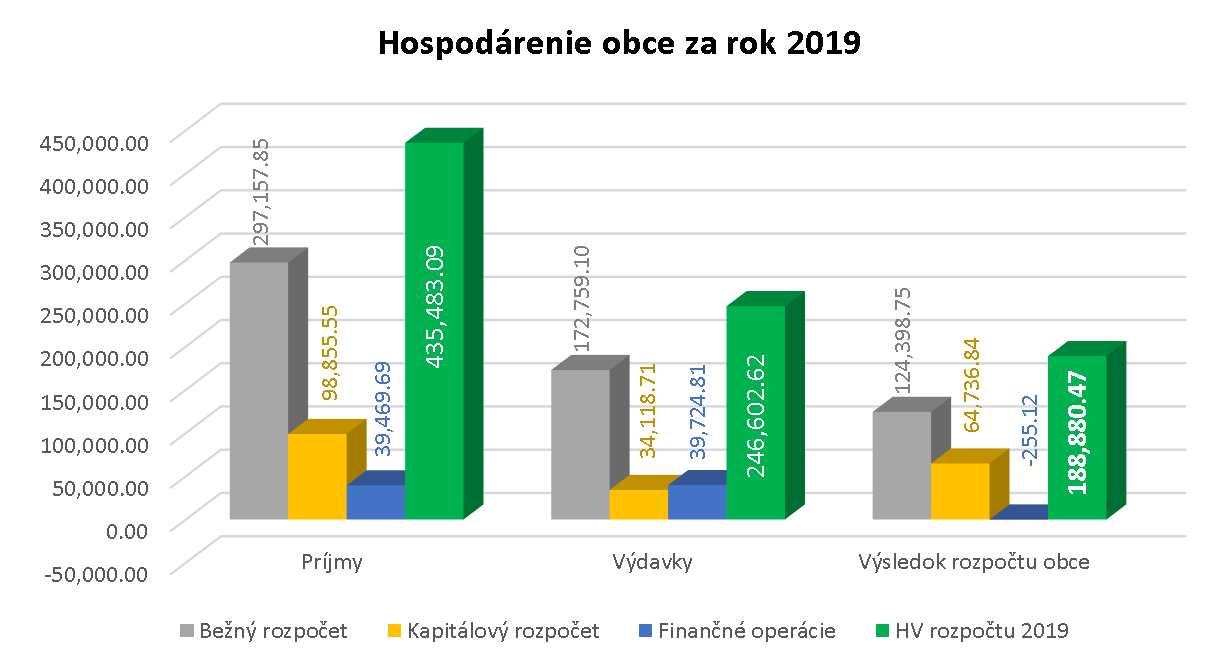 Prebytok rozpočtu v sume  189 135,59 EUR  zistený podľa ustanovenia § 10 ods. 3 písm. a) a b) zákona č. 583/2004 Z. z. o rozpočtových pravidlách územnej samosprávy a o zmene a doplnení niektorých zákonov v znení neskorších predpisov.V zmysle ustanovenia § 16  odsek 6 zákona č.583/2004 Z. z. o rozpočtových pravidlách územnej samosprávy a o zmene a doplnení niektorých zákonov v znení neskorších predpisov sa na účely tvorby peňažných fondov pri usporiadaní prebytku rozpočtu obce podľa § 10 ods. 3 písm. a) a b)  citovaného zákona,  z tohto  prebytku vylučujú : nevyčerpané prostriedky z fondu prevádzky, údržby a opráv podľa ustanovenia § 18 ods.2      zákona č.443/2010 Z. z. o dotáciách na rozvoj bývania a o sociálnom bývaní v z. n. p. v sume 3 185,88 EURnevyčerpané prostriedky z fondu obnovy bytového zariadenia  podľa ustanovenia § 18 ods.2 zákona č.443/2010 Z. z. o dotáciách na rozvoj bývania a o sociálnom bývaní v z. n. p. v sume  1 218,01 EUR,nevyčerpané prostriedky z ÚP na stravovacie návyky deti v ZŠI v sume 2 239,20 EUR, ktoré je možné použiť v rozpočtovom roku v súlade s ustanovením § 8 odsek 4 a 5 zákona č.523/2004 Z. z. o rozpočtových pravidlách verejnej správy a o zmene a doplnení niektorých zákonov v znení neskorších predpisov. Zostatok prebytku bežného a kapitálového rozpočtu po vylúčení všetkých finančných prostriedkov je v sume 182 492,50 EUR.Schodok finančných operácií podľa § 15 ods. 1 písm. c) zákona č. 583/2004 Z.z. o rozpočtových pravidlách územnej samosprávy a o zmene a doplnení niektorých zákonov v znení neskorších predpisov v sume -255,12 EUR, bol vysporiadaný z prebytku bežného rozpočtu. 	Finančné operácie v sume 36 350,44€ boli v priebehu roku použité na vyrovnanie schodkového stavu rozpočtu v jednotlivých mesiacoch roku a netvoria výsledok hospodárenia. Na základe uvedených skutočností navrhujeme tvorbu rezervného fondu za rok 2019 vo výške  145 886,94 eur. 6. Tvorba a použitie prostriedkov fondov Rezervný fondObec vytvára rezervný fond v zmysle ustanovenia § 15 zákona č.583/2004 Z. z. v z. n. p. O použití rezervného fondu rozhoduje obecné zastupiteľstvo. Sociálny fondObec vytvára sociálny fond v zmysle zákona č.152/1994 Z.z. v z.n.p.. Tvorbu a použitie sociálneho fondu upravujú zásady tvorby a čerpania sociálneho fondu.  Fond prevádzky, údržby a opráv Obec vytvára fond prevádzky, údržby a opráv v zmysle ustanovenia § 18 zákona č.443/2010 Z. z. v z. n. p. O použití fondu prevádzky, údržby a opráv rozhoduje obecné zastupiteľstvo v súlade s vnútorným predpisom na použitie fondu prevádzky, údržby a opráv. Fond na obnovu bytového zariadenia7. Bilancia aktív a pasív k 31.12.2019 A K T Í V A 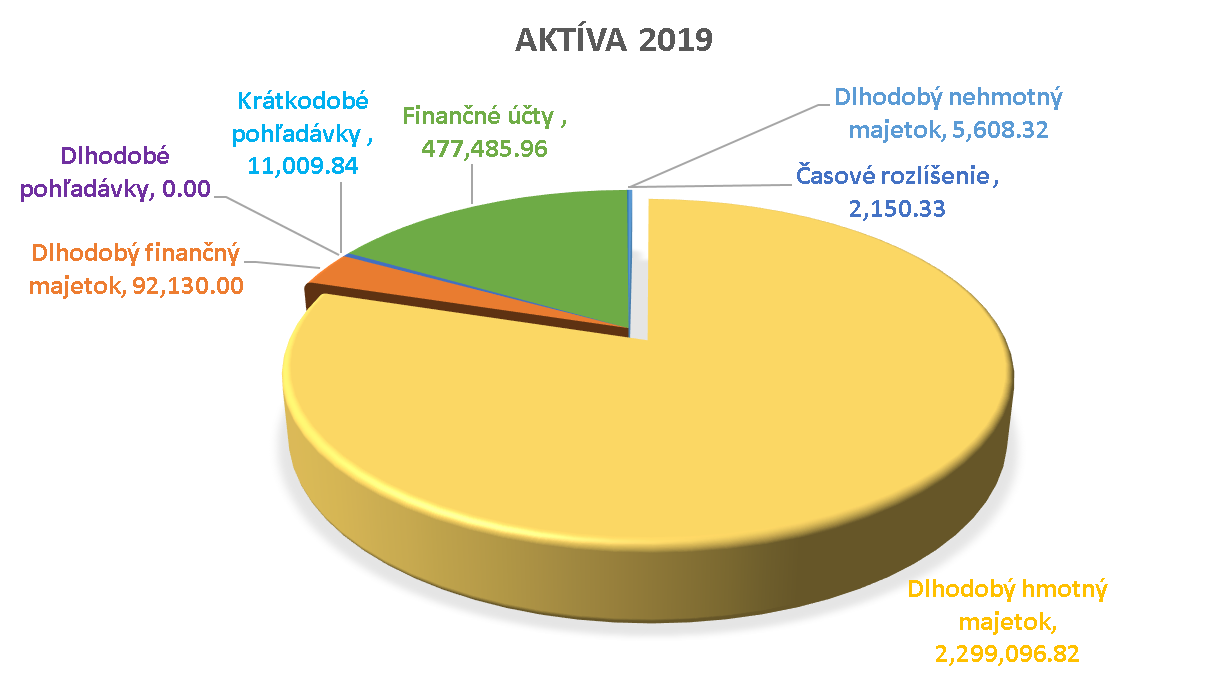 P A S Í V A 8. Prehľad o stave a vývoji dlhu k 31.12.20198.2 Stav úverov k 31.12.2019 Obec mala v minulosti uzatvorené zmluvy na tri komerčné úvery na dostavbu budov nájomných bytových domov.V roku 2019 bol splatený úver na technickú vybavenosť bytového domu 7b.j. Na základe rozhodnutia a schválenia Obecným zastupiteľstvom uznesením č. 26/2019 zo dňa 16.12.2019  bol v decembri 2019 splatený úver na technickú vybavenosť bytového domu C 10b.j. Ostáva ešte nesplatený úver na dofinancovanie  bytového domu C 10b.j. so splatnosťou do roku 2029. Splátky úverov ŠFRB za rok 2019 predstavovali sumu 42 840,96 eur. Úverová zadĺženosť obce k 31.12.2019 je 4,50%.9.Prehľad o poskytnutých dotáciách  právnickým osobám a fyzickým osobám - podnikateľom podľa § 7 ods. 4 zákona č.583/2004 Z. z.Obec v roku 2019 poskytla dotácie v súlade so VZN č. 1/2013 o dotáciách, právnickým osobám, fyzickým osobám - podnikateľom na podporu všeobecne prospešných služieb,  na všeobecne prospešný alebo verejnoprospešný účel. K 31.12.2019 boli vyúčtované všetky dotácie, ktoré boli poskytnuté v súlade so VZN č. 1/2013 o dotáciách.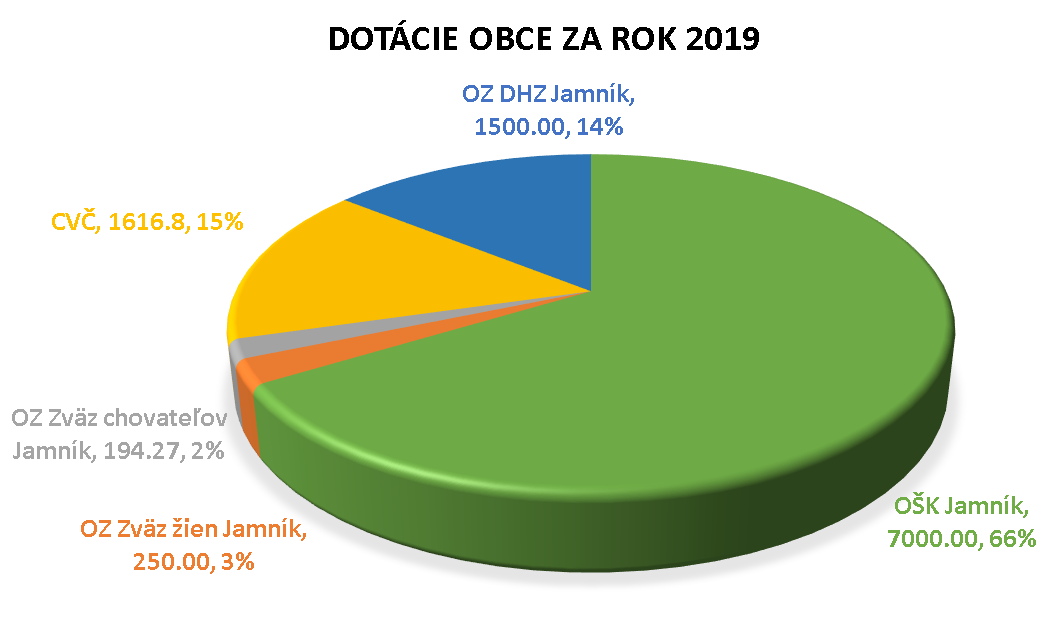 10. Finančné usporiadanie vzťahov voči štátnemu rozpočturozpočtom iných obcíV súlade s ustanovením § 16 ods.2 zákona č.583/2004 o rozpočtových pravidlách územnej samosprávy a o zmene a doplnení niektorých zákonov v znení neskorších predpisov má obec finančne usporiadať svoje hospodárenie vrátane finančných vzťahov k zriadeným alebo založeným právnickým osobám,  fyzickým osobám - podnikateľom a právnickým osobám, ktorým poskytli finančné prostriedky svojho rozpočtu, ďalej usporiadať finančné vzťahy k štátnemu rozpočtu, štátnym fondom, rozpočtom iných obcí a k rozpočtom VÚC.Finančné usporiadanie voči štátnemu rozpočtu:Finančné usporiadanie voči rozpočtom iných obcí Schválený rozpočet Schválený rozpočet po poslednej zmenePríjmy celkom437 181470 580z toho:Bežné príjmy278 700311 551Kapitálové príjmy99 000                  99 000Finančné príjmy59 48160 029Výdavky celkom437 181456 682z toho:Bežné výdavky232 181235 193Kapitálové výdavky167 000177 000Finančné výdavky38 00044 489Rozpočtové hospodárenie obce013 898Schválený rozpočet na rok 2019 po poslednej zmeneSkutočnosť k 31.12.2019% plnenia470 580435 483,0992,54Schválený rozpočet na rok 2019 po poslednej zmeneSkutočnosť k 31.12.2019% plnenia311 551297 157,8595,38Schválený rozpočet na rok 2019 po poslednej zmeneSkutočnosť k 31.12.2019% plnenia203 700200 547,36 98,45Schválený rozpočet na rok 2019 po poslednej zmeneSkutočnosť k 31.12.2019% plnenia91 54080 937,7488,42Schválený rozpočet na rok 2019 po poslednej zmeneSkutočnosť k 31.12.2019% plnenia2 308 1 688,4873,16Poskytovateľ dotácieSuma v EURÚčelÚPSVaR	71,04Na rodinné prídavkyOkresný úrad L. Mikuláš1 684,76Na voľby  Ministerstvo dopravy 613,89Na úsek stavebný a CD Okresný úrad Žilina42,53Na úsek ŽPOkresný úrad  CO71,74Na úsek COMinisterstvo vnútra SR  150,15Na REGOBMinisterstvo vnútra SR21,20Na register adriesDPO  SR1 400,00Na činnosť DHZMinisterstvo financií SR- prevod z r. 201810 000,00Na vykurovanie viacúčelovej budovy OŠK Schválený rozpočet na rok 2019 po poslednej zmeneSkutočnosť k 31.12.2019% plnenia99 00098 855,5599,85 Schválený rozpočet na rok 2019 po poslednej zmeneSkutočnosť k 31.12.2019% plnenia60 02939 469,6965,75Schválený rozpočet na rok 2019 po poslednej zmeneSkutočnosť k 31.12.2019% čerpania456 682               246 602,62                      54,00 Schválený rozpočet na rok 2019 po poslednej zmeneSkutočnosť k 31.12.2019% čerpania235 193               172 759,10                                       73,45 Schválený rozpočet na rok 2019 po poslednej zmeneSkutočnosť k 31.12.2019% čerpania177 000                   34 118,71                                         19,27Schválený rozpočet na rok 2019 po poslednej zmeneSkutočnosť k 31.12.2019% čerpania44 489                  39 724,81                                       89,29     Hospodárenie obce Skutočnosť k 31.12.2019 v EURSkutočnosť k 31.12.2019 v EURBežné  príjmy spolu297 157,85Bežné výdavky spolu172 759,10Bežný rozpočet124 398,75Kapitálové  príjmy spolu98 855,55Kapitálové  výdavky spolu34 118,71Kapitálový rozpočet 64 736,84Prebytok bežného a kapitálového rozpočtu189 135,59Úprava prebytku- vylúčenie6 643,09Upravený prebytku bežného a kapitálového rozpočtu182 492,50Príjmové finančné operácie 39 469,69Výdavkové finančné operácie39 724,81Rozdiel finančných operácií                                          -2 55,12                              Príjmy spolu  435 483,09VÝDAVKY SPOLU246 602,62Hospodárenie obce 188 880,47Vylúčenie z prebytku-6 643,09Upravené hospodárenie obce                                        182 237,38                                  Fond rezervnýSuma v EURZS k 1.1.2019 130 675,15           Prírastky - z prebytku rozpočtu za uplynulý                   rozpočtový rok 45 574,81     Úbytok spolu                                             3 119,00                                               KZ k 31.12.2019173 130,96    Sociálny fondSuma v EURZS k 1.1.20191 741,84 Prírastky - povinný prídel -  1,05      %                                                 431,41        Úbytky   - príspevok na stravovanie                       181,20  -príspevok  na regeneráciu a kultúrne aktivity 210,20KZ k 31.12.2018                           1 781,85Počiatočný stav  Prírastky ÚbytkyKonečný stavVylúčenie z prebytku –tvorba - použitie r. 201912 b.j.    11 421,41 2 112,361 250,60  12 283,17              861,7610 b.j.    9 663,122 121,241 166,7210 617,64                954,52C10 b.j.    1 696,242 090,831 889,49 1 897,58     201,347 b.j.    7 371,37 1 301,46133,20    8 539,63         1 168,26SPOLU:3 185,88Počiatočný stav Prírastky   ÚbytkyKonečný stavVylúčenie z prebytku –tvorba- použitie r. 201912 b.j.    2 616,86378,72     0,00    2 995,58378,7210 b.j.    2 197,37315,60     0,00    2 512,97315,60C10 b.j.    2 080,65323,49     0,00    2 404,14323,147 b.j.    1 302,25200,55     0,00    1 502,80200,55SPOLU:1 218,01Názov  ZS  k  1.1.2019  v EURKZ  k  31.12.2019 v EURMajetok spolu2 847 790,112 887 481,27Neobežný majetok spolu2 497 338,162 396 835,14z toho:Dlhodobý nehmotný majetok0,005 608,32Dlhodobý hmotný majetok2 405 208,162 299 096,82Dlhodobý finančný majetok     92 130,0092 130,00Obežný majetok spolu   349 356,69488 495,80z toho:ZásobyZúčtovanie medzi subjektami VS           0,000,00Dlhodobé pohľadávky     2 281,210,00Krátkodobé pohľadávky      7 292,4211 009,84Finančné účty 339 783,06477 485,96Poskytnuté návratné fin. výpomoci dlh.Poskytnuté návratné fin. výpomoci krát.Časové rozlíšenie  1 095,262 150,33NázovZS  k  1.1.2019 v EURKZ  k  31.12.2019 v EURVlastné imanie a záväzky spolu2 847 790,112 887 481,27Vlastné imanie 1 006 273,931 062 382,29z toho :Oceňovacie rozdiely FondyVýsledok hospodárenia 1 006 273,931 062 382,29Záväzky   658 880,05616 093,76z toho :Rezervy         420,00720,00Zúčtovanie medzi subjektami VS2 216,40Dlhodobé záväzky 576 405,70508 741,23Krátkodobé záväzky   59 609,1191 036,95Bankové úvery a výpomoci   22 445,2413 379,18Časové rozlíšenie           1 182 636,131 209 005,228.1 Stav záväzkov k 31.12.2019 Druh záväzkuZáväzky celkom k 31.12.2019 v EURz toho v  lehote splatnosti z toho po lehote splatnostiDruh záväzkov voči: dodávateľom6 092,036 092,030zamestnancom3 174,763 174,760poisťovniam 2 227,412 227,410daňovému úradu587,41587,410štátnym fondom507 168,26507 168,260ostatné záväzky80 528,3180 528,310Záväzky spolu k 31.12.2019599 778,18599 778,180Veriteľ ÚčelVýška poskytnu-tého úveruRočná splátka istiny za rok 2019Ročná splátka úrokov za rok 2019Zostatok úveru (istiny) k 31.12.2019RoksplatnostiPrima banka Slovensko a.s.BD C 10 b.j.dofinancovanie 22 0431 077,48   397,2313 379,182029Prima banka Slovensko a.s. BD C 10 b.j. TV   9 706 6 414,13   177,710,002030Prima banka Slovensko a.s.BD 7 b.j. TV14 0991 574,45   16,930,002019Veriteľ ÚčelVýška poskytnutého úveruRočná splátka istiny za rok 2019Ročná splátka úrokov za rok 2019Zostatok úveru (istiny) k 31.12.2019RoksplatnostiŠFRB12 b.j. súpis.č.61 100 877,68 eur(4 873 000 Sk)5 342,084 378,2895 535,602031ŠFRB10 b.j. súpis.č.75111 691,67 eur(5 340 000 Sk)5 733,044 300, 04105 958,632033ŠFRBC 10 b.j. súpis.č.82171 148,10 eur(9 005 000 Sk)9 848,382 021,42161 299,722035ŠFRBDSS súpis.č.11040 351,89 eur4 443,69387,2735 908,202027ŠFRB7.b.j.  súpis.č.204113 727,54 eur5 261,431 125,33108 466,112038Žiadateľ dotácieÚčelové určenie dotácie: uviesť bežné výdavky na - 1 -Suma poskytnutých finančných prostriedkov- 2 -Suma skutočne použitých finančných prostriedkov- 3 -Rozdiel(stĺ. 2 - stĺ. 3 )- 4 -OŠK Jamník- na bežnú prevádzku7 000,007 000,00-OZ Zväz žien Jamník- na spotrebný materiál250,00250,00-OZ Zväz chovateľov Jamník- na výstavu194,27194,27-CVČ – na bežnú prevádzku1 616,801 616,80-OZ DHZ Jamník- na bežnú prevádzku1 500,001 500,00Poskytovateľ         - 1 -Účelové určenie grantu, transferu uviesť : školstvo, matrika, .... - bežné výdavky- kapitálové výdavky                  - 2 -Suma  poskytnutýchfinančných prostriedkov - 3 -Suma skutočne použitých finančných prostriedkov  - 4 -Rozdiel(stĺ.3 - stĺ.4 - 5 -Okresný úrad L. MikulášNa voľby    1 684,76  1 684,76-Ministerstvo dopravy Na úsek stavebný a CD     613,89    613,89-Okresný úrad ŽilinaNa úsek ŽP     42,53     42,53-Okresný úrad  CONa úsek CO      71,74      71,74-Ministerstvo vnútra SRNa REGOB    150,15    150,15-Ministerstvo vnútra SRNa register adries       21,20       21,20-Ministerstvo financií SR- prevod z r. 2018Na vykurovanie viacúčelovej budovy OŠK 10 000,0010 000,00-PPA BratislavaStavebné úpravy miestnych komunikácií v obci98 855,5598 855,55-Obec Suma poskytnutých finančných prostriedkov- 2 -Suma skutočne použitých finančných prostriedkov  - 3 -Rozdiel(stĺ.2 - stĺ.3 )- 4 -Obec Jakubovany             266,00         266,00                0